Муниципальное образование «Город Удачный»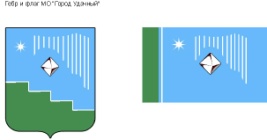 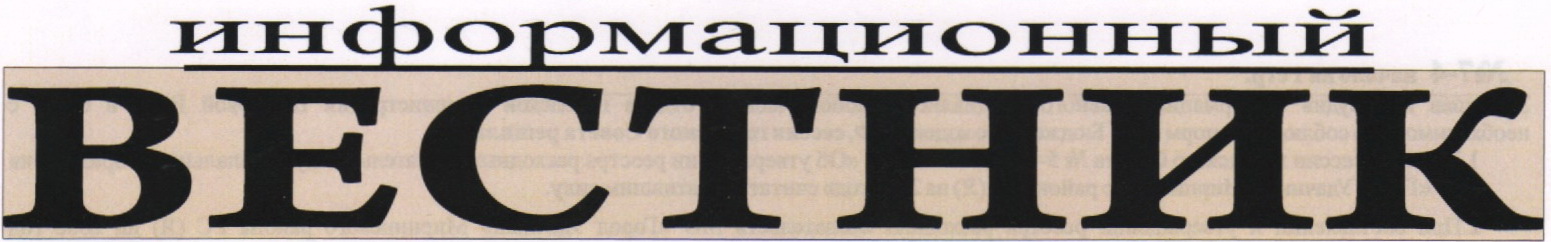  Спецвыпуск Четверг,  03  мая  2012 г.						          	распространяется бесплатноОфициальный печатный орган администрации МО «Город Удачный»Наш сайт в Интернете – www.мо-город-удачный.рф Российская Федерация (Россия)Республика Саха (Якутия)Муниципальное образование «Город Удачный»Городской Совет депутатовII созывXXXXVIII СЕССИЯРЕШЕНИЕ25 апреля 2012 года                                                                                                  № 48-3Об итогах исполнения бюджета муниципального образования «Город Удачный» Мирнинского района Республики Саха (Якутия) за 1 квартал 2012 годаЗаслушав и обсудив информацию и.о. главы города Дьяконовой Т.В., председателя комиссии по бюджету, налоговой политике, землепользованию, собственности   Кравченко Ю.В.,   городской Совет депутатов МО «Город Удачный» решил:	1. Утвердить отчет об итогах исполнения бюджета за 1 квартал 2012 года муниципального образования «Город Удачный» Мирнинского района Респблики Саха (Якутия) по доходной части в сумме 28 305 266,19 руб., при плане 21 910 286,0 руб. (129,2%) (Приложение №1), по расходной части исполнение в сумме 13 779 951,26 руб., при плане 25 821 844,82 руб. (53,4 %) (Приложение №2)	2. Отметить следующие  результаты исполнения бюджета МО «Город Удачный»:2.1. Перевыполнение плановых назначений по налоговым доходам (140,0 %);2.2. Неисполнение плановых назначений по неналоговым доходам (Доходы от сдачи в аренду имущества, находящего в собственности поселений) – 59,8%;2.3 Низкое исполнение  плана расходов по  статьям материальных затрат, что связано с процедурой согласования и заключения хозяйственных договоров в 1 квартале и осуществления фактических платежей во 2 квартале текущего года, осуществлением детальной разбивки расходов по статьям бюджетной классификации, что затрудняло проведение своевременных платежей.3. Администрации муниципального образования «Город Удачный» Мирнинского района Республики Саха (Якутия):3.1. В целях увеличения доходной части местного бюджета, обеспечить полное и своевременное исполнение плана мероприятий по повышению поступлений налоговых и неналоговых доходов в консолидированный бюджет Республики Саха (Якутия), утвержденный Распоряжением Правительства Республики Саха (Якутия) № 185-р от 11 марта 2012 года;3.2. Проводить своевременное оформление платежных документов, с целью освоения расходных обязательств во 2 квартале 2012 года и  в последующих отчетных периодах в соответствии с плановыми назначениями;3.3. Своевременно осваивать субвенции и субсидии, полученные из бюджетов других уровней;4. Опубликовать (обнародовать) настоящее решение в порядке, предусмотренном Уставом МО «Город Удачный».5. Контроль   исполнения   настоящего   решения   возложить   на   комиссию    по бюджету, налоговой политике, землепользованию, собственности (Кравченко Ю.В.).Приложение № 1 к решению городского Совета депутатовМО «Город Удачный» от 25 апреля 2012 года № 48-3Исполнение доходной части бюджета МО «Город Удачный» Мирнинского района РС (Я) на 01.04.2012 годаПриложение № 2к решению городского Совета депутатовМО «Город Удачный» от 25 апреля 2012 года № 48-3Расходы бюджета МО "Город Удачный" по итогам 1 квартала 2012 годаПояснительная записка к исполнению бюджета МО «Город Удачный» по итогам 1 квартала 2012 года	Бюджет МО «Город Удачный» был принят Решением сессии Городского Совета № 43-2 от 14.12.2011 года. Бюджет был принят без дефицита в объеме 100 625 315,0 руб.Решением сессии городского Совета № 46-2 от 22.02.2012г. были внесены изменения в решение о бюджете, так объем доходов составил 100 625 315,0 рублей,   расходная часть -  в объеме 108 178 287,12 рублей., источником покрытия дефицита бюджета явились остатки на счетах по учету местного бюджета на 01.01.2012г. в сумме 7 552 972,12 рублей.  Поквартальная разбивка бюджета осуществлялась с учетом определения плановых доходов и необходимости осуществления расходных обязательств. Все участники бюджетного процесса бюджета были ознакомлены с  лимитами бюджетных обязательств на 1 квартал 2012 года.     Исполнение бюджета МО «Город Удачный» за 1 квартал 2012 года                                                                                         руб.Исполнение доходной части местного бюджета  	За  1 квартал 2012 года в доходную часть местного бюджета поступило доходов с учетом безвозмездных поступлений в сумме 28 305 266,19   руб., при плане 21 910 286,0 руб., что составляет 129,2 %, в том числе собственные доходы при плане 21 334 761,0 руб. составили  27 153 667,68 (без учета невыясненных платежей) руб. или 127,3 %	Структура доходной части бюджета состоит из федеральных, республиканских, местных налогов и неналоговых доходов.	Федеральные налоги – исполнение составляет 21 290 332,47  руб. (удельный вес в общем объеме собственных  доходов составляет 78,4 %)      Местные налоги и сборы – исполнение составляет 2 196 703,12 руб. (удельный вес в общем объеме собственных доходов составляет 8,08 %	Неналоговые доходы -  исполнение составляет 3 666 632,09 руб. Арендная плата за земельные участкиАренда имущества, находящегося в собственности поселенияДоходы от реализации имуществаПрочие неналоговые доходы (платные услуги, в т.ч. невыясненные платежи)  Анализ исполнения собственных налоговых и неналоговых доходов				                                                                       руб.Налоговые доходы составили 23 487 035,59 руб. при плане 16 779 583,0 руб. или 140,0 %	Налог на доходы физических лиц: при плане 14 406 740,0 руб. исполнение 21 290 332,47 руб., что составляет 147,8 %. Расчет плановых показателей по данному налогу производился на основании статистических данных по фонду оплаты труда и средней численности работающих, согласованных Министерством экономического развития и Министерством Финансов РС (Я).  Расчетный (по статистическим данным) фонд оплаты труда оказался заниженным, фактически идет перевыполнение плана. Необходимо отследить поступление данного налога в последующих кварталах и если возникнет необходимость, произвести корректировку плановых назначений.	Налог на имущество физических лиц:  при плане 113 763,0 (по обязательствам, возникшим до 1 января 2012 года)   исполнение составило 40 492,12 руб. или 35,6%  - срок уплаты по данному налогу установлен не позднее 1 ноября, до 15 июня физическим лицам должны быть направлены налоговые уведомления 	Земельный налог: при плане 2 156 211,0 руб. исполнение  -  2 259 080,0 руб.   что  составило 95,4 %. По расчетным данным недопоступившая сумма поступит во втором квартале текущего финансового года.Неналоговые доходы выполнены на 79,8 % от плановых назначений и составили 3 666 632,09  руб.	Арендная плата за земельные участки: при плане 844 678,0 руб. исполнение 1 190 245,54 руб., что составляет 140,9 %.  Доходы от аренды имущества, находящегося в собственности поселений: при плане 3 643 500,0 руб., фактические поступления за 1 квартал составили 2 177 473,76 рублей или 59,8%.Доходы от реализации муниципального имущества: при плане 35 000,0 рублей, фактически плановая реализация имущества в 1 квартале не проводилась  	Прочие неналоговые доходы: при плане  60 000 руб. исполнение составило 200 367,47 руб. или  333,9 %.Средства по взаимным расчетам из районного бюджета поступили в следующих размерах:Субвенция на финансирование федеральных полномочий по государственной регистрации актов гражданского состояния в отчетном периоде из районного бюджета  поступила не в полном объеме – 72,4%Субвенция на осуществление полномочий по первичному воинскому учету на территориях, где отсутствуют военные комиссариаты  - поступила за 1-2 кварталПрочие безвозмездные поступления в бюджет поселения – средства АК «АЛРОСА» на переселение граждан из ветхого жилья поступили в объеме 3 052 637,2 (средства, поступившие за 2011 год) Исполнение расходной части местного бюджета	Исполнение расходной части бюджета производилось согласно утвержденной  бюджетной росписи в пределах поступающих доходов. Основные платежи осуществлялись с февраля месяца 2012г. В течение 1 квартала производилось постоянное уточнение расходной части бюджета в соответствии с детальной бюджетной классификацией по каждому разделу, а также по каждой целевой программе, что значительно затрудняло (затягивало) оплату проведенных мероприятий.	Кассовое исполнение бюджета МО «Город Удачный» составило 13 779 951,26  руб., при плане 25 821 844,82  руб., или 53,4 %. Погашено кредиторской задолженности по состоянию на 01.01.2012г. в сумме 2 456 532,52 рублей.	В разрезе разделов исполнение составляет: раздел 0100 «Общегосударственные вопросы» - 64,3 %, в том числе- р. 0103 « Функционирование законодательных органов местного самоуправления»- 6,3%- р. 0104  «Функционирование местных администраций» - 75,2% - р. 0113 «Другие общегосударственные вопросы» - 4,36%раздел 0300 «Национальная безопасность и правоохранительная деятельность» - 3,75%раздел 0202 «Национальная оборона» - 63,8%раздел 0400 «Национальная экономика» - 86,2%раздел 0500 «Жилищно-коммунальное хозяйство» - 13,4% раздел 0700 «Образование»  - 45,5%раздел 0801 «Культура и средства массовой информации» -  11,65%раздел 1100 «Физическая культура и спорт» - 40,7%раздел 1003 «Социальная политика» - 32,5%раздел 1200 «Телевидение и радиовещание» - 37,46%раздел 1100 «Межбюджетные трансферты» - 100,0 %По разделу 0 100 «Общегосударственные вопросы» кассовое исполнение составляет 10 499 190,91 руб. при плане 16 323 562,82  руб.,  или 64,3 %	По разделу 0 103 «Функционирование законодательных органов местного самоуправления». при плане 211 760,0 руб. кассовое исполнение 13 290,0 руб.	По разделу 0 104 «Функционирование местных администраций»; разделу 0102 «Глава исполнительной власти»  кассовое исполнение составляет 10 382 684,17 руб. при плане 13 744 127,82 руб. ил 75,5 %., в том числе оплата труда с начислениями     8 562 742,18 руб. при плане 8 961 427,0 руб. (недоисполнение плана по оплате труда связано с отнесением выплаченной з/п за март месяц - на второй квартал 2012 года). Материальные затраты фактически исполнены в сумме 1 819 941,99  руб. при плане 5 311 273,82  руб. или 34,2 %. Низкое исполнение статей материальных затрат произошло вследствие не заключения хозяйственных договоров в отчетном периоде, оплата расходов не вошла в отчет за текущий период.Затраты на денежное содержание работников органов местного самоуправления за отчетный период (без муниципальных служащих, исполняющих отдельные федеральные полномочия)-     Фактическая  численность работников (среднесписочная)– 42 человекаФактический фонд оплаты труда – 8 025 550,98 рублей.Фактически начислено страховых взносов – 2 397 684,54 рублей.Итого фактических  расходов на оплату труда: 10 423 235,52 рублей. Из них затраты на денежное содержание  выборных должностных лиц (глава города):Фактическая численность  – 1 человекФактический фонд оплаты труда –  791 850,07 рублейФактически начислено страховых взносов – 183 168,71 рублейИтого фактических расходов на оплату труда:  975 018,78 рублейИтого фактические денежные расходы на содержание работников органов местного самоуправления, выборных должностных лиц (глава города) –  11 398 254,30 рублей.	По разделу 0 113 «Другие общегосударственные вопросы» фактическое исполнение составляет 103 216,74 руб. при плане 2 367 675,0 руб. или 4,36%.    Заключены муниципальные  контракты по содержанию муниципального имущества, оплата по которым не вошла в отчетный период и отражена во 2 квартале 2012 года.    По разделу 0 202 « Другие вопросы в области национальной обороны» Субвенция на осуществление полномочий по первичному воинскому учету на территориях, где отсутствуют военные комиссариаты при плане 469 535,0  руб. фактически денежные средства  освоены в сумме  299 511,73 руб. или 63,8%По разделу 0 300 «Национальная безопасность и правоохранительная деятельность» Субвенция на осуществление федеральных полномочий по государственной регистрации актов гражданского состояния, предусмотренная в объеме 48 075,0 рублей фактически освоено 33 624,43 руб. Ц.п. программа «Обеспечение мер пожарной безопасности» - заключен муниципальный контракт в сумме 399 500,0 руб. по оснащению инвентарем добровольной пожарной дружины, поставка оборудования осуществится во 2 квартале текущего годаЦ.п. «Профилактика терроризма, экстремизма и прочих преступных проявлений» - в рамках данной целевой программы заключен муниципальный контракт в сумме 416 418,0 руб. на приобретение оборудования для проекта «Безопасный город», поставка оборудования осуществится во 2 квартале текущего года.	По разделу 0 400 «Национальная экономика» При плане 590 470,0 руб.  израсходовано 509 062,0 рублей – осуществлено финансирование  городских пассажирских перевозок  (оплата школьного автобуса) израсходовано. 	По разделу 0500 «Жилищно-коммунальное хозяйство» фактически оплачено 569 945,91  руб. при  плане 4 242 614,0 руб.  или 13,4%. Основные муниципальные контракты (договоры) для выполнения работ, оказания услуг по данной статье заключены, акты выполненных работ представлены во 2 квартале текущего года, кассовые расходы в полном объеме отразятся во 2 квартале текущего года. 	По разделу 0700 «Образование» фактически освоено 97 920,0 руб. при плане 215 000,0 руб. В том числе  по целевой программе «Реализация основных направлений в молодежной политике» при плане 90 000,0 руб. – платежей не производилось, расходы отражены во втором квартале, целевая программа «Инвестиционная поддержка приоритетных направлений развития образования» исполнена в сумме 97 920,0 руб. – при плановых назначениях – 125 000,0 руб. 	По разделу 0 801 «Культура и СМИ» Фактически оплачено 75 450,0  руб. при плане 647 791,0 руб. Расходы осуществлены согласно программных мероприятий, неисполненные назначения будут отражены во 2 квартале 2011 года, в течение 1 квартал осуществлялся закуп товаров, работ и услуг для организации проведения городских культурно-массовых мероприятий.	По разделу 1 100 «Физическая культура и спорт» фактически освоено 113 960,0 руб. при плане 280 000,0 руб. или 40,7 %. Расходы осуществлены согласно программных мероприятий, не сданы были в полной мере отчеты об использовании денежных средств, фактическое освоение плановых назначений составило 100%.	По разделу 1 003 «Социальная политика» кассовое исполнение составляет 264 389,0 руб. при плане 812 670,0 руб. или 32,5 %.По данному разделу реализованы средства по программе «Адресная социальная помощь» (50,4%), фактическое освоение составляет 100%.Целевая программа «Профилактика безнадзорности и правонарушений среди несовершеннолетних  - фактически освоено 100% выделенных средств, по причине задержки финансовых документов, оплата будет произведена во 2 квартале текущего года.Целевая программа «Переселение граждан из ветхого жилья»  - перечисление гражданам выкупной стоимости, по соглашениям, оформленным в 2011 году.По разделу 1 200 «Телевидение и радиовещание» - расходы исполнены в объеме 16 397,28 руб., при плановых назначениях 43 767,0 руб.           По разделу 1 100 «Межбюджетные трансферты»  кассовое исполнение составляет 1 300 500,0 руб. при плане  1 300 500,0 руб. или 100,0 %.Главный специалист финансово-экономического отдела                                                                            В. А. ЩегловаИ.о. главы города____________Т.В. ДьяконоваПредседательгородского Совета депутатов______________Б.Н. ДьячковДОХОДЫУтвержденный  план на 01.04.  2012г.Фактическое исполнение на 01.04.12 г.Отклонение от плана на 01.04.12  ("-" недовыполнение; "+" перевыполнение)% исполненияКБКДОХОДЫУтвержденный  план на 01.04.  2012г.Фактическое исполнение на 01.04.12 г.Отклонение от плана на 01.04.12  ("-" недовыполнение; "+" перевыполнение)% исполненияФедеральные налоги182 1 01 02000 01  0000 110Налог на доходы физических лиц                       14 406 740,00                         21 290 332,47                     6 883 592,47   147,8Местные налоги182 1 06 01030 10 0000 110Налог на имущество физических лиц                             113 763,00                                40 492,12   -                     73 270,88   35,6182 1 06 06000 10 0000 110Земельный налог всего                         2 259 080,00                           2 156 211,00   -                   102 869,00   95,4Итого по налоговым доходам                       16 779 583,00                          23 487 035,59                     6 707 452,59   140,0Неналоговые доходы802 1 11 05010 10 0000 120Арендная плата  за земли                            844 678,00                           1 190 245,54                        345 567,54   140,9 802 1 17 05050 10 0000 180Прочие неналоговые доходы бюджетов поселений                              60 000,00                              200 367,47                        140 367,47   333,9802 1 11 05035 10 0000 120Доходы от сдачи в аренду имущества, находящегося в оперативном управлении органов управления поселений                         3 643 500,00                           2 177 473,76   -                1 466 026,24   59,8 802 1 16 90050 10 0000 140Прочие поступления от денежных взысканий (штрафов) и иных сумм в возмещение ущерба, зачисляемые в бюджеты поселений                                7 000,00                                  2 400,00   -                       4 600,00   34,3 802 1 11 07015 10 0000 120Доходы от перечисления части прибыли, остающейся после уплаты налогов и других обязательных платежей муниципальных унитарных предприятий                                          -                                        -      802 1 14 02030 10 0000 410Доходы от реализации имущества (приватизация)                              35 000,00                                             -     -                     35 000,00   0,0Доходы от продажи земельных участков                             96 145,32                          96 145,32   Невыясненные поступления-                       2 910 788,69   -                2 910 788,69   Итого по неналоговым доходам                         4 590 178,00                               755 843,40   -                3 834 334,60   ИТОГО СОБСТВЕННЫХ ДОХОДОВ21 334 761,024 242 879,02 811 972,7113,6000 2 02 02999 10 0000 151Субвенция из районного фонда компенсаций в т. ч.   на покрытие убытков ЖКХ                                   -     на капремонт жилфонда                                          -                                        -     000 2 02 03003 10 0000 151Субвенция на выполнение федер. полномочий по ЗАГСу                              48 075,00                                34 850,00   -                     13 225,00   000 2 02 03015 10 0000 151Субвенция на осуществление полномочий по воинскому первичному учету на территориях где отсутствуют военные комиссариаты                            492 450,00                              974 900,00                        482 450,00   Прочие безвозмездные поступления в бюджет поселения                        3 052 637,20                     3 052 637,20   Итого средства из других уровней бюджета                            540 525,00                            4 062 387,20                     3 521 862,20   751,6ВСЕГО ДОХОДОВ21 910 286,028 305 266,19                  6 394 980,19   129,2Наименование показателяКод расходаКод расходаКод расходаКод расходаКод расходаБюджетные ассигнования, утвержденные, законом о бюджете,нормативными правовыми актами о бюджете1 квартал3 кварталИсполненоНе исполненные назначения% исполненияНаименование показателяКФСРКЦСРКВРКЭСДоп. ЭКБюджетные ассигнования, утвержденные, законом о бюджете,нормативными правовыми актами о бюджете1 квартал3 кварталИсполненоНе исполненные назначения% исполненияРасходы бюджета -ВСЕГО25 821 844,82 13 779 951,26 12 041 893,56 53,4 Общегосударственные вопросы0100002000016 323 562,82 10 499 190,91 5 824 371,91 64,3 Глава исполнительной власти местного самоуправления01020020300121210528 573,00 447 089,00 81 484,00 Заработная плата01020020300121211390 932,00 365 658,00 25 274,00 Начисления на оплату труда01020020300121213137 641,00 81 431,00 56 210,00 Функционирование законодательных органов государственной власти и местного самоуправления (Городской Совет)01030020490211 760,00 13 290,00 198 470,00 6,3 Командировки и служебные разъезды (суточные) 0103002049012221211044 000,00 4 000,00 Транспортные услуги01030020490244222110420 000,00 20 000,00 Прочие услуги01030020490244226110410 000,00 10 000,00 Повышение квалификации11390,00 Приобретение подарочной,сувенирной продукции, не предназначеной для перепродажи01030020490244290114850 000,00 50 000,00 Представительские расходы, прием и обслуживание делегаций01030020490244290114960 560,00 13 290,00 47 270,00 Увеличение стоимости основных средств01030020490244310111655 000,00 55 000,00 Увеличение стоимости материальных запасов01030020490244340112312 200,00 12 200,00 Функционирование местных администраций0104002049013 215 554,82 9 935 595,17 3 279 959,65 75,2 Оплата труда и начисления на зараб плату010400204901212108 815 958,50 8 248 771,08 567 187,42 Заработная плата010400204901212116 636 891,70 6 459 612,96 177 278,74 Начисления на оплату труда010400204901212131 795 962,30 1 656 040,22 139 922,08 Прочие выплаты01040020490122212383 104,50 133 117,90 249 986,60 Прочие трансферты населению (проезд в отпуск) 010400204901222121101316 704,50 71 517,90 245 186,60 Командировки и служебные разъезды (суточные) 01040020490122212110466 400,00 61 600,00 4 800,00 Приобретение услуг010400204902203 832 031,32 1 485 314,09 2 346 717,23 Услуги связи 01040020490242221181 033,00 Услуги в области информационных технологий в т.ч.010400204902422261136129 927,00 49 428,32 80 498,68 Обновление программы Консультант-плюс 55 560,00 36 848,32 18 711,68 Информационная база АСДГ10 100,00 10 100,00 Тех.обсл.автон.рабочего места (РТКС)19 267,00 19 267,00 Обслуживание программы 1С45 000,00 45 000,00 прочие12 580,00 Услуги связи 0104002049024422115 000,00 9 250,00 5 750,00 Транспортные услуги01040020490244222321 500,00 269 659,50 51 840,50 Командировки и служебные разъезды (оплата транспортных расходов) 010400204902442221104200 000,00 148 160,00 51 840,00 Другие расходы по оплате транспортных услуг010400204902442221125121 500,00 121 499,50 0,50 Коммунальные услуги010400204902442232 056 886,00 629 892,52 1 426 993,48 Оплата отопления для технологических нужд 01040020490244223110721 525 840,00 225 839,69 1 300 000,31 Оплата потребления электрической энергии 010400204902442231109494 078,00 374 078,00 120 000,00 Оплата водоснабжения помещений 01040020490244223111033 798,00 27 059,97 6 738,03 Оплата услуг канализации, водоотведения0104002049024422311263 170,00 2 914,86 255,14 Услуги по содержанию имущества01040020490244225238 767,00 149 294,86 89 472,14 Текущий и капитальный ремонт и реставрация нефин.активов0104002049024422511050,00 Противопожарные мероприятия(зарядка огнетуш.)0104002049024422511060,00 Содержание в чистоте помещений, дворов ин.имущ.010400204902442251111100 745,00 51 295,82 49 449,18 Другие расходы по содержанию имущества010400204902442251129138 022,00 97 999,04 40 022,96 Оплата текущего ремонта оборудов. и инвентаря107 722,00 73 319,00 34 403,00 Техническое обслуживание средств ПС и ОПС30 300,00 24 680,04 5 619,96 Замеры сопротивления параметров оборудования0,00 Прочие услуги01040020490226870 106,32 319 908,21 550 198,11 Командировки и служебные разъезды (оплата проживания на время нахождения в служебной командировке) 010400204902442261104150 520,00 150 520,00 установка, наладка, монтаж охранной, пожарной сигнализации, систем видеонаблюдения и другие монтажные работы01040020490244226113348 042,50 48 042,50 Подписка переодического и справочного издания0104002049024422611370,00 Повышение квалификации01040020490244226113966 820,00 66 820,00 Прочие текущие расходы (в части расходов не отнесенных на остальные категории)  в т.ч.010400204902442261140474 796,82 270 479,89 204 316,93 затраты на расчетно-кассовое обслуживание33 500,00 29 675,84 3 824,16 затраты на хранение и переработку ГСМ32 522,00 9 153,01 23 368,99 страхование автомобилейпрочие затраты (договора подряда)408 774,82 231 651,04 Прочие расходы        01040020490290148 739,00 107 309,00 41 430,00 Приобретение подарочной,сувенирной продукции, не предназначеной для перепродажи01040020490244290114824 250,00 24 250,00 Представительские расходы, прием и обслуживание делегаций010400204902442901149109 489,00 107 309,00 2 180,00 01040020490244300567 565,00 201 510,00 366 055,00 Приобретение основных средств010400204902443101116315 000,00 110 155,00 204 845,00 Приобретение материальных запасов01040020490244340252 565,00 91 355,00 Приобретение горюче-смазочных материалов01040020490244340112122 565,00 2 565,00 20 000,00 Приобретение прочих МЗ010400204902443401123230 000,00 88 790,00 141 210,00 Уплата налогов, государственных пошлин и сборов, разного рода платежей 01040020490852290114310 000,00 10 000,00 Уплата штрафов,пеней,др.экон.санкции0104002049085229011445 000,00 5 000,00 Проведение муниципальных выборов010702000022443401123Другие общегосударственные вопросы01132 367 675,00 103 216,74 4,4 Работы,услуги по содержанию имущества011309002002442251 802 864,00 103 216,74 1 699 647,26 Содержание муниципального имущества (объекты муниципальной собственности-проведение текущих ремонтов)0113090020024422511051 000 000,00 1 000 000,00 Другие расходы по содержание муниципального имущества (обьекты мун.собственности)011309002002442251129802 864,00 103 216,74 699 647,26 содержание объектов муниципальной собственности433 125,00 33 428,42 399 696,58 Проведение мерзлотного надзора16 343,00 16 343,00 установка пожарно-охранной сигнализации0,00 возмещение затрат на содержание и эксплуатацию жилищного фонда37 923,00 37 923,00 Содержание видеонаблюдения в переходной галереи60 468,00 60 468,00 погрузо-разгрузочные работы, общехозяйственные расходы по содержанию объектов муниципальной собственности76 241,00 69 788,32 6 452,68 расходы на изготовление пректно-сметной документации10 000,00 10 000,00 Прочие материальные запасы011309002002443401123554 868,00 554 868,00 Прочие текущие расходы0113092039024429011500,00 Резервные фонды органов местного самоуправления0113092039124429011509 943,00 9 943,00 НАЦИОНАЛЬНАЯ ОБОРОНА02000000000000469 535,00 299 511,73 170 023,27 63,8 Субвенция на осуществление полномочий по воинскому учету (ВОУ)02030013600469 535,00 299 511,73 170 023,27 Заработная плата02030013600121211365329 904,00 299 511,73 30 392,27 Прочие трансферты населению (проезд в отпуск) 0203001360012221236540 000,00 40 000,00 Суточные при служебных командировках020300136002442123650,00 Начисления на оплату труда0203001360012121336599 631,00 99 631,00 Транспортные расходы  Командировки и служебные разъезды020300136002442220,00 Прочие услуги (проживание в командировке)020300136002442263650,00 Увеличение стоимости основных средств020300136002443100,00 Прочие расходные материалы и предметы снабжения020300136002443403650,00 НАЦИОНАЛЬНАЯ БЕЗОПАСНОСТЬ И ПРАВООХРАНИТЕЛЬНАЯ ДЕЯТЕЛЬНОСТЬ03000000000895 935,00 33 624,43 862 310,57 3,8 Субвенции на осуществление федеральных полномочий по государственной регистрации актов гражданского состояния 0304001380024448 075,00 33 624,43 14 450,57 прочие работы и услуги03040013824422636048 075,00 33 624,43 14 450,57 Целевая программа "Обеспечение мер пожарной безопасности"03097950300244400 000,00 0,00 400 000,00 Формирование материального резерва для предупреждения и ликвидации последствий ЧС030979503002442261140500,00 500,00 Увеличение стоимости основных средств030979503002443101116397 000,00 Приобретение прочих МЗ0309795030024434011232 500,00 2 500,00 Целевая программа "Профилактика терроризма, экстремизма и прчих преступных проявлений"03097950339244447 860,00 447 860,00 прочие работы и услуги03097950339244226114031 442,00 31 442,00 Увеличение стоимости основных средств030979503392443101116416 418,00 416 418,00 НАЦИОНАЛЬНАЯ ЭКОНОМИКА0400590 470,00 509 062,00 81 408,00 86,2 Транспорт, в т.ч.:590 470,00 509 062,00 81 408,00 Организация специальных автобусных маршрутов (автобус школьник)040830302002442221125590 470,00 509 062,00 81 408,00 Другие вопросы в области национальной экономики0412340 00 000,00 0,00 0,00 Разработка схем территориального планирования, градостроительных и технических регламентов,градостроительное зонирование, планировка территори,межевание земельных участков, генеральный план в т.ч.0412340030024422611310,00 0,00 разработка генерального плана (остаток оплаты по договору)0,00 Межевание  земельных участков0,00 Проведение проектных и изыскательских работ в целях разработки проектно-сметной документации для строительства, реконструкции, технического перевооружения, ремонта, реставрации объектов, а также работ по её экспертизе (инвестиционная программа)0412340030024422611320,00 Целевая программа "Развитие и поддержка малого предпринимательства"0412795003224422611400,00 ЖИЛИЩНО-КОММУНАЛЬНОЕ ХОЗЯЙСТВО0500000 00 000004 242 614,00 569 945,91 3 672 668,09 13,4 ЦП " Учет и формирование объектов муниципальной собственности", в т.ч.050179500332442261140734 748,00 212 407,39 522 340,61 Межевание  земельных участков480 000,00 480 000,00 постановка на учет в ГГРЗ9 600,00 9 600,00 изготовление технических и кадастровых паспортов34 800,00 14 407,39 проведение оценки муниципального имущества99 100,00 198 000,00 Благоустройство городской территории05033 507 866,00 357 538,52 Уличное освещение, в т.ч.050360001002442261140548 330,00 0,00 548 330,00 Техническая эксплуатация уличного городского освещения273 330,00 273 330,00 Затраты на потребление электроэнергии 275 000,00 275 000,00 Содержание городских дорог и тротуаров0503600020024422611402 013 242,00 2 013 242,00 Приобретение спец.техники0503600020024431011160,00 Мероприятия по озеленению, в т.ч0503600030024422611400,00 0,00 Оргнизация летнего труда школьников0,00 организация летних трудовых бригадприобретение хозинвентаря для организации мероприятий по озеленениюМероприятия в сфере экологии050360003002442261140120 000,00 Организация и содержание мест захоронения в т.ч.050360004002442261140235 365,00 227 513,67 7 851,33 Содержание территории городского кладбища131 700,00 125 426,92 6 273,08 организация захоронение тел умерших безродных граждан103 665,00 102 086,75 1 578,25 Благоустройство городской территории в т.ч.Затраты на содержание городской территории в т.ч.050360005002442251129239 211,00 130 024,85 Содержание территории (центральная площадь, мемориал, 12-14 дом)117 990,00 32 635,16 85 354,84 Уборка муниципального рынка, остановка в районе ЦНК55 471,00 29 897,00 25 574,00 Вывоз и утилизация мусора с территории рынка26 500,00 12 423,27 14 076,73 Отлов и утилизация бродячих животных 39 250,00 23 628,00 15 622,00 Уборка мусора с несанкционированных свалок31 441,42 -31 441,42 услуги по вывозу мусора с территории свалок0,00 Прочие расходы на содержание, в т.ч.050360005002442261140141 718,00 0,00 охрана центральной площади в Новогодние праздники116 000,00 мероприятия по очистке водоотводящих лотков вдоль ценральной дорогиуборка газонных насажденийустановка и приобретение дорожных знаковустройство урн, лавок на территории городавывоз и утилизация мусора с территории мун.рынкам (КЗ)25 718,00 ЦП   "Благоустройство города" 050379500002442261140210 000,00 210 000,00 ЦП "Программа мероприятий по энергосбережению и повышению энергетической эффективности"050379500002442261140210 000,00 210 000,00 ОБРАЗОВАНИЕ0700215 000,00 97 920,00 117 080,00 45,5 Целевая программа "Реализация основных направлений в молодежной политике"07077950010244226114090 000,00 90 000,00 Другие вопросы в области образования0709125 000,00 97 920,00 27 080,00 Целевая программа "Инвестиционная поддержка приоритетных направлений развития образования""070979500192442261140125 000,00 97 920,00 27 080,00 КУЛЬТУРА И СРЕДСТВА МАССОВОЙ ИНФОРМАЦИИ0800647 791,00 75 450,00 572 341,00 11,6 Мероприятия в сфере культуры, в т.ч.0801606 760,00 75 450,00 531 310,00 Иные работы и услуги (городские мероприятия)080145085002442261140378 220,00 75 450,00 302 770,00 Приобретение подарочной,сувенирной продукции, не предназначеной для перепродажи080145085002442901148228 540,00 Прочие материальные запасы (новогодняя игрушка)0801450850024434011230,00 Другие вопросы в области культуры0804795000024441 031,00 0,00 41 031,00 Целевая программа "Реализация основных направления развития  библиотек"08047950018244226114041 031,00 41 031,00 ДРУГИЕ ВОПРОСЫ В ОБЛАСТИ ЗДРАВООХРАНЕНИЯ09090,00 0,00 0,00 Целевая программа "Анти Вич/СПИД0909795000224422611400,00 СОЦИАЛЬНАЯ ПОЛИТИКА1000000 00 00000812 670,00 264 389,00 548 281,00 32,5 1003683 890,00 264 389,00 Целевая программа "Развитие ЖКХ, подпрограмма "Обеспечение жильем молодых семей"1003104020032226211150,00 Обеспечение равной доступности услуг общественного транспорта на территории г.Удачного для отдельных категорий граждан 10035058600323262114255 050,00 15 000,00 40 050,00 Расходы по возмещению выезда из РКС (работникам администрации)1003505869032126211420,00 ЦП "Социальные меры реабилитации детей сирот, оставшихся без попечения родителей"100379500042442261140Компенсация затрат на проезд в пассажирском автомобильном транспорте между поселениями в границах района  100379500052442621142214 160,00 3 560,00 210 600,00 Целевая программа "Развитие ЖКХ, подпрограмма "Снос ветхого жилья и организация переселения граждан"100379500222442621142132 180,00 103 329,00 ЦП "Адресная социальная помощь"100379500353232621142282 500,00 142 500,00 140 000,00 ЦП "Профилактика безнадзорности и правонарушений среди несовершеннолетних"100679500063232261140128 780,00 128 780,00 ФИЗИЧЕСКАЯ КУЛЬТУРА И СПОРТ11005129700244280 000,00 113 960,00 166 040,00 40,7 ЦП "Развитие физкультуры и спорта"11055129700244280 000,00 113 960,00 166 040,00 Иные работы и услуги (городские мероприятия)110551297002442261140134 000,00 113 960,00 Приобретение подарочной,сувенирной продукции, не предназначеной для перепродажи110551297002442901148120 000,00 прочие расходы11055129700244290115026 000,00 ТЕЛЕВИДЕНИЕ И РАДИОВЕЩАНИЕ120043 767,00 16 397,28 27 369,72 37,5 Содержание городского сайта1204450850024422611400,00 Размещение объявлений в средствах массовой информации12044560000244226114043 767,00 16 397,28 27 369,72 МЕЖБЮДЖЕТНЫЕ ТРАНСФЕРТЫ1400000 00 000001 300 500,00 1 300 500,00 0,00 100,0 Субвенции бюджету субъекта РФ из местных бюджетов в связи с превышением уровня бюджетной обеспеченности140352104005302511 140 500,00 1 140 500,00 0,00 Субвенция из бюджета поселения бюджету муниципального района на передаваемые полномочия на выполнение функций контрольного органа14035210600540251160 000,00 160 000,00 0,00 План на 1 квартал Кассовое исполнение % исп.Доходы1. Собственные доходы21 334 761,027 153 667,68127,3в т.ч. налоговые16 779 583,023 487 035,59140,0неналоговые4 590 178,03 666 632,0979,82. Средства из других уровней бюджета540 525,04 062 387,2135,183. Невыясненные поступления- 2 910 788,69Итого доходов:21 910 286,028 305 266,19129,2Расходы1. Общегосударственные вопросы16 323 562,8210 499 190,912. Национальная оборона469 535,0299 511,732. Национальная безопасность и правоохранительная деятельность895 935,033 624,433. Национальная экономика590 470,0509 062,04.Жилищно-коммунальное хозяйство4 242 614,0569 945,915. Образование215 000,097 920,06. Культура647 791,075 450,07. Физкультура и спорт280 000,0113 960,08. Другие вопросы в области здравоохранения 0,00,09. Социальная политика812 670,0264 389,010. Телевидение и радиовещание43 767,016 397,2810. Межбюджетные трансферты1 300 500,01 300 500,0Итого расходов:25 821 844,8213 779 951,26Наименование доходов Уточненный план на 1 кварталИсполнено% исполнения к утвержденному  плануНалоговые доходы, в т.ч.16 779 583,023 487 035,59140,0Налог на доходы физических лиц14 406 740,021 290 332,47147,8Налог на имущество физических лиц113 763,040 492,1235,6Земельный налог2 259 080,02 156 211,095,4Неналоговые доходы, в т.ч.:4 590 178,03 666 632,0979,8Арендная плата за земельные участки844 678,01 190 245,54140,9Доходы от сдачи в аренду имущества, находящегося в собственности поселений3 643 500,02 177 473,7659,8Прочие неналоговые доходы 60 000,0200 367,47333,9Доходы от реализации имущества35 000,00,0Прочие поступлений от денежных взысканий (штрафов)7 000,02 400,034,3Доходы от продажи земельных участков0,096 145,32Невыясненные поступления0,0- 2 910 788,69Итого собственных доходов: (без учета невыясненных поступлений)21 334 761,027 153 667,68127,3Пресс-служба администрации городаАдрес редакции: 678188, Республика Саха (Якутия)г. Удачный, ул. Ленина, 21, Отпечатано 100 экз.Администрация МО «Город Удачный»